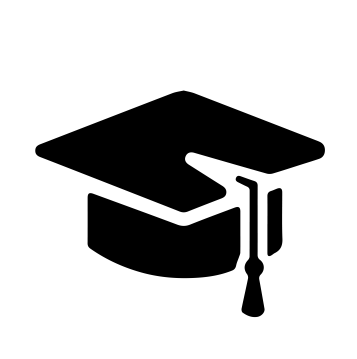 Всероссийский информационно – образовательный портал «Магистр»Веб – адрес сайта: https://magistr-r.ru/СМИ Серия ЭЛ № ФС 77 – 75609 от 19.04.2019г.(РОСКОМНАДЗОР, г. Москва)МОП СФО Сетевое издание «Магистр»ИНН 4205277233 ОГРН 1134205025349Председатель оргкомитета: Ирина Фёдоровна К.ТЛФ. 8-923-606-29-50Е -mail: metodmagistr@mail.ruГлавный редактор: Александр Сергеевич В.Е-mail: magistr-centr@magistr-r.ruПриказ №013 от 15.05.2021г.О назначении участников конкурса «Вечная слава, вечная память!»Уважаемые участники, если по каким – либо причинам вы не получили электронные свидетельства в установленный срок (5 дней с момента регистрации) или почтовое извещение в период до 20.06.2021г., просьба обратиться для выяснения обстоятельств, отправки почтового номера, копий свидетельств и т.д. по электронной почте: metodmagistr@mail.ru№Учреждение, адресУчастникРезультат1МАДОУ д/с №81, г. НовосибирскБыстрова Елена Александровна, Миронова АлександраI степень (победитель)2МБОУ «СШ №85», г. УльяновскМайорова Наталья Ивановна, Хайруллин Тамерлан ОлеговичI степень (победитель)3МБОУ «СШ №85», г. УльяновскМайорова Наталья Ивановна, Фирсов Алексей МихайловичI степень (победитель)4МДОУ «Детский сад №45 «Красная шапочка» г. Георгиевска»Шинкаренко Вера Васильевна, Белозеров Кирилл,Петросянц Элина 6лет,Айрапетян София,Петросянц Эрнест,Шинкаренко ВладимирI степень (победители)